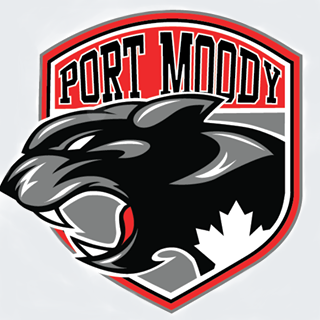 Port Moody Amateur Hockey AssociationCOACHING APPLICATION Please complete the following:Name: _____________________________________________________________________		(Given Name)   	                (Middle Name)                   	(Surname) Address:___________________________________________________________________City:__________________________________ Prov:______ Postal Code:_______________     Home Phone:___________________________ Mobile:____________________________ Email:_____________________________________________Birth Date (YY/MM/DD): 19_____/______/______      							 Please circle one of the following:Are you interested in a Head Coach position: 		Yes	No Are you interested in an Assistant Coach position: 	Yes	No What age group are you applying for (circle one or more)?:Initiation H1, H2, H3 or H4U11A   or   U11C  (formerly Atom)U13A  or    U13C (formerly PeeWee)U15A   or   U15C (formerly Bantam)U18A   or   U18C (formerly Midget) A = Rep C = HouseDo you anticipate having a child on the team you are applying to coach?	Yes	No QualificationsHave you completed the National Coaching Certification Program (NCCP)?   Yes      NoIf yes, please indicate your NCCP#____________________Have you completed your criminal record check (and is up to date)?.               Yes      No Do you have any experience in Coaching? 						      Yes      No If yes, please indicate:Year  	Association 		Team/Division  		Position ______________________________________________________________________________________________________________________________________________________________________________________________________________________________________________________________________________________________________________________________________________________________________________________________________Please circle the following Hockey Canada certifications:Respect in Sport                                      Not completed        In progress        Completed/certifiedIntro to Coaching (Coach 1)                   Not completed        In progress        Completed/certified Intro to Coaching (Coach 1)                   Not completed        In progress        Completed/certifiedDevelopment 1 				        Not completed        In progress        Completed/certifiedPlanning a Safe Return (COVID 19)     Not completed        In progress        Completed/certifiedHave you completed the NCCP “Make Ethical Decisions” Online Evaluation?	Yes	NoHave you completed concussion training (CATTonline.com)                                   Yes	NoAdditional Coaching Experience Outside of Amateur HockeyYear  	Sport  	Association  	Team/Division	Position _______________________________________________________________________________________________________________________________________________________________________________________________________________________________________Acknowledgement I hereby consent to the disclosure of the above information.  I hereby acknowledge the authority of the Port Moody Amateur Hockey Association, the British Columbia Hockey Association, Hockey Canada and Coaching Association of Canada, and I agree to carry out and abide by their constitutions, bylaws, rules, regulations and policies.  I hereby acknowledge that I have read and understand the coach’s role outlined in the “Coaches’ Code of Conduct” attached to and forming part of this Coaching Application Form.  I hereby agree to familiarize myself with the National Coaching Certification Program (NCCP) requirements for coaching amateur Hockey and ensure that I maintain the required level of certification.  I hereby agree to and will abide by the Port Moody Amateur Hockey Fair Play Guidelines.  Upon request, I agree to obtain and submit a Police Background Check Consent Form/Criminal Record Check (CRC), which is a requirement for coaching. Signature:  _____________________________	Date:    _____________________Please email your completed application to coachcoordinator@pmaha.com